   GROW WELLBEING Registration form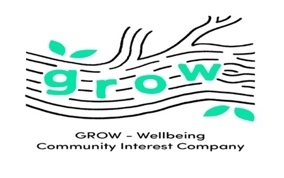 Photo consent Medical permissionsIn the event that medication or medical treatment may need to be administered, please give permission as follows:Parental Consent Event/DateEvent/DateForest  SchoolVenueChild’s Full NameDate Of Birth (mm/dd/yyyy)Medical InformationDietary needsHome - Street AddressAddress line 2Town/CityPostcodeParent/ Carer nameParent/carer Mobile Phone numberParent/carer emailPlease confirm permission for you and your child/children’s photos and videos to be used for website, social media, advertising and local press. YES/ NOPermission for staff to seek emergency treatment and advice from a medical practitioner YES/ NOPermission, in the event of an emergency, to take affected attendee to see a GP/A&E/ hospital YES/ NOHave you read and understood GROW-Wellbeing 's Terms and Conditions? Have you read and understood GROW-Wellbeing 's Terms and Conditions? YES/ NOPlease sign to confirm that you have parental / guardian responsibility of the child named on this registration form and that you confirm that you consent to their full participation in the forest holiday club.Please sign to confirm that you have parental / guardian responsibility of the child named on this registration form and that you confirm that you consent to their full participation in the forest holiday club.Please sign to confirm that you have parental / guardian responsibility of the child named on this registration form and that you confirm that you consent to their full participation in the forest holiday club.Name:Date:Signature:Signature: